דיסקים, שירים וסיפוריםקישור ליוטיוב - טוק טוק מי נמצא בגן/ אריאלה מרים בוארון זית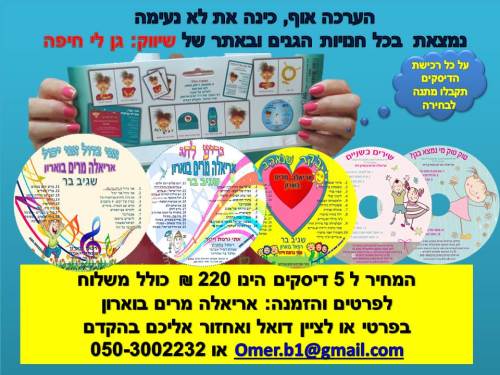 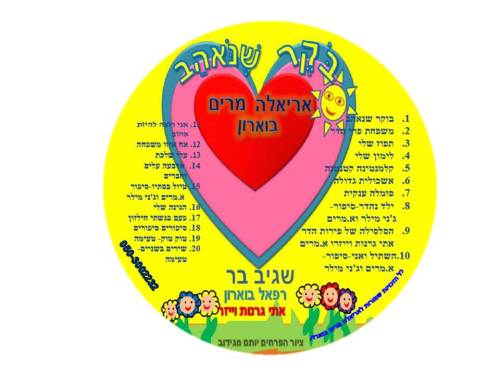 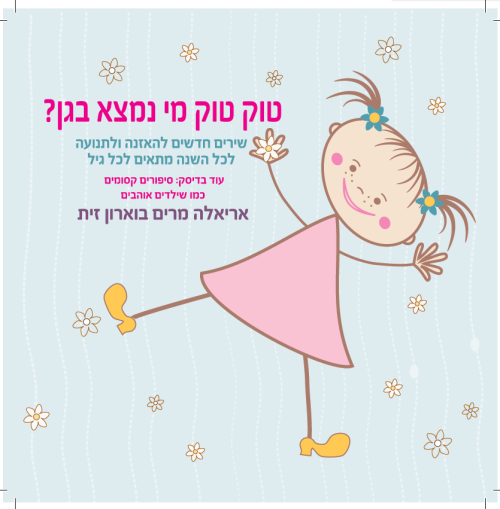 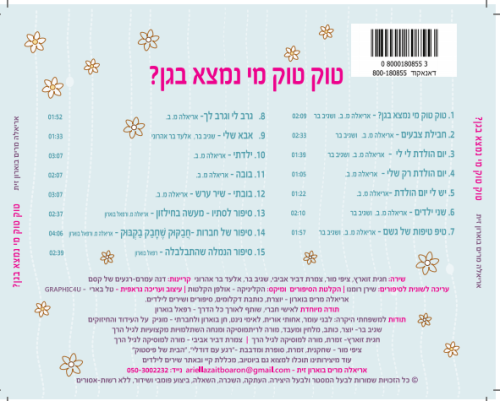 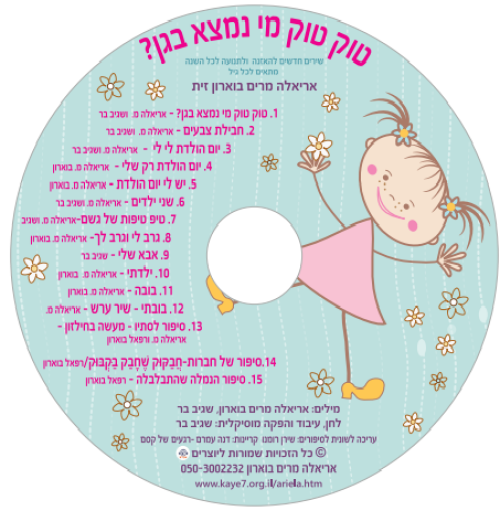 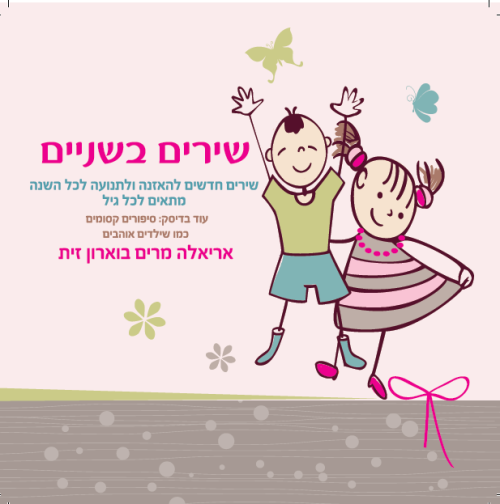 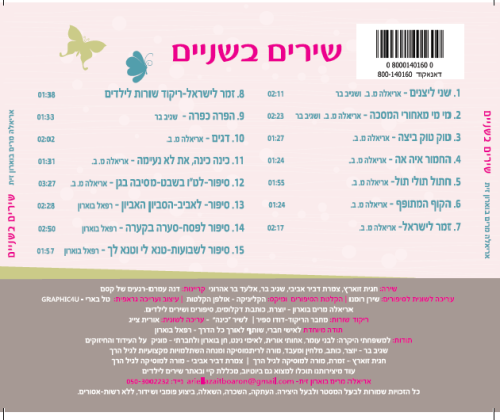 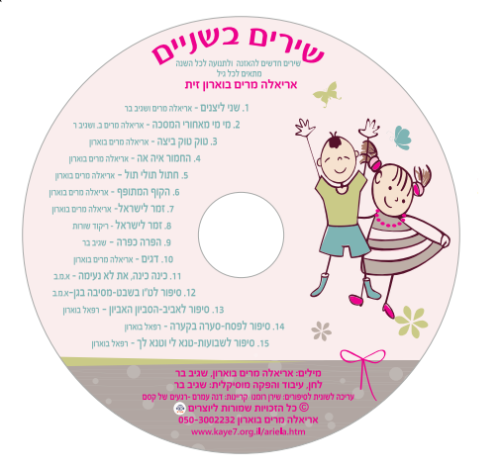 